Esker Educate Together National School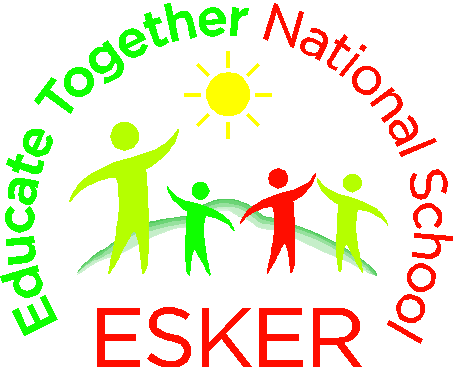 Anti Racism PolicyRacism is......the belief that some people are inferior because they belong to a certain ethnic, racial, religious or cultural group, leading to attitudes of prejudice and discriminatory actions and reinforcing relationships of unequal power.A racial incident......is an incident where verbal or physical aggression targets a victim on the basis of his/her colour, religion, ethnicity, including membership of the Traveller community.Our anti-racism policy......Esker Educate Together  N.S. is committed to inclusiveness, that is that all children, irrespective of class, gender, race, religion, lifestyle are not only included in our school but that each child's uniqueness is affirmed, celebrated and protected. This inclusive practice, while providing firm foundations on commitment to equality must also be proactive in delivering this inclusiveness through best practice in anti-racist/intercultural education. It is essential that our children are empowered to challenge racism at school and in the wider community.  Racist incidents will be treated seriously and dealt with in accordance with our code of behaviour.